      Смысловое чтение и работа с текстом на уроках математики в рамках ФГОСБушуева О.Н., учитель математики МОУ «Кебезенская СОШ»В настоящее время одной из актуальных учебных программ, предусмотренных новыми образовательными стандартами, является программа «Основы смыслового чтения и работа с текстом». Данная программа направлена на формирование и развитие основ читательской компетенции, необходимой учащимся для осуществления своих дальнейших планов, в том числе, продолжения образования и самообразования, подготовки к трудовой и социальной деятельности. Сегодня чтение, наряду с письмом и владением компьютером, относится к базовым умениям, которые позволяют продуктивно работать и свободно общаться с разными людьми. Чтение является универсальным навыком: «это то, чему учат, и то, посредством чего учатся».Цель смыслового чтения - максимально точно и полно понять содержание текста, уловить все детали и практически осмыслить извлеченную информацию. Это внимательное чтение и проникновение в смысл через анализ текста. Если ребенок владеет смысловым чтением, то у него более развита устная речь и, как следует, следующая важная стадия развития, письменная речь.Смысловое чтение - это способность человека понимать, письменных текстов и рефлексии на них, использование их содержания для достижения поставленных целей, развивать знания и возможности, активно участвовать в жизни общества. Способность учащихся работать самостоятельно с учебником, или с дополнительной литературой - условие успешного обучения. Такое обучение повышает личностное развитие ученика. Знания и умения, образующих основу для развития способностей, позволяет не только школьнику, но и любому человеку, на протяжении всей его жизни и деятельности овладевать ключевыми навыками, для того, чтобы активно участвовать в процессе получения необходимых знаний и навыков.5 – 6 класс:-обращение внимание на главные аспекты в тексте;-разработка примеров, аналогичных приведенному тексту;-умение находить ответ на вопрос в тексте;-грамотный пересказ прочитанного текста.7 – 8 класс:-умение составить план по прочитанному тексту;-воспроизведение текста по предложенному плану;-возможность использования образцами предложенных задач;-знание и понимание определений, формул и теорем.9 – 11 класс:-работа с иллюстрациями (рисунками, чертежами, диаграммами);-использование новой теории в различных образовательных ситуациях;-подтверждение научных фактов;-конспектирование новых тем.Представим типы заданий для закрепления, развития и проверки навыков смыслового чтения:1.Задания «множественного выбора»: -выбор правильного ответа из предложенных вариантов; -определение вариантов утверждений, соответствующих, не соответствующих содержанию текста, не имеющих отношения к тексту; -установление истинности, ложности информации по отношению к содержанию текста. 2.Задания «на соотнесение»: -нахождение соответствия между вопросами, пунктами плана, картинками, знаками, схемами, диаграммами и частями текста (короткими текстами); -нахождение соответствующих содержанию текста слов, выражений, предложений, картинок, схем и т. п.; -соотнесение данных слов со словами из текста (нахождение синонимов, антонимов). 3.Задания «на дополнение информации»: -заполнение пропусков в тексте предложениями, несколькими словами, одним словом; -дополнение (завершение) предложений. 4.Задания «на перенос информации»: -заполнение таблиц на основе прочитанного текста; -дополнение таблиц, схем на основе прочитанного текста. 5.Задания «на восстановление деформированного текста»: расположение «перепутанных» фрагментов текста в правильной последовательности.Таким образом, решения также школьных задач даёт возможность обучению смысловому чтению. В соответствие с требованиями ФГОС ученики должны обладать регулятивными умениями поиска решения задач. Весьма актуальным в данном случае считаются методики поиска решения задач, а так же внеурочные занятия, факультативы которые необходимо вернуть в практику школы. Сегодня ученикам необходимо прививать вкус и навыки смыслового чтения математической литературы. Эта задача является одной из самых важных задач математического сообщества.Умение решать текстовые задачи является одним из показателей уровня математического развития. Решение задач есть вид творческой деятельности, а поиск решения – процесс изобретательства. В настоящее время в КИМах ЕГЭ по математике присутствуют разнообразные текстовые задачи. Среди них встречаются задачи на движение по замкнутой дороге, на движение протяженных тел, задачи на неявный объем работы, задачи на сложные проценты, на концентрацию.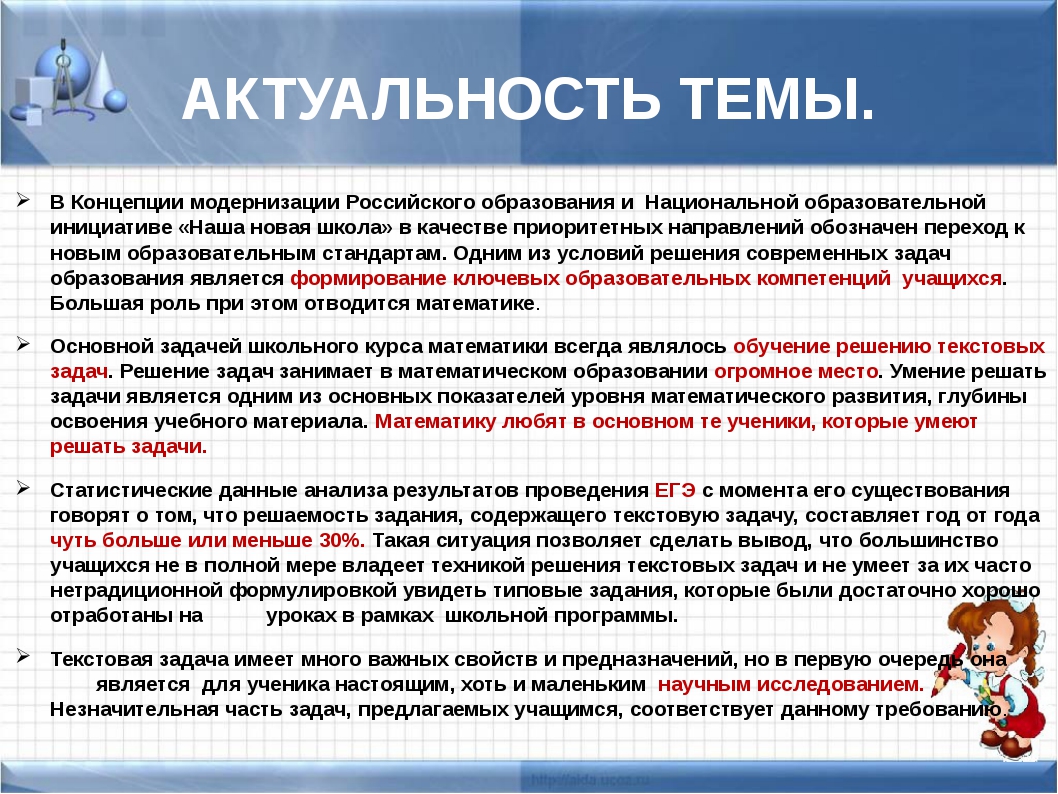 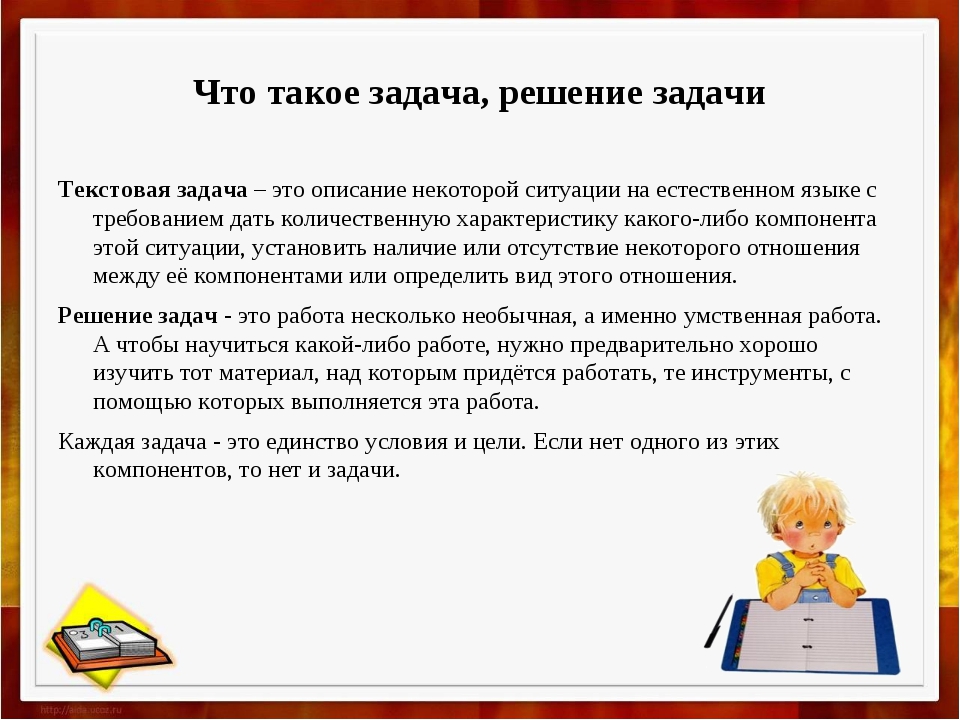 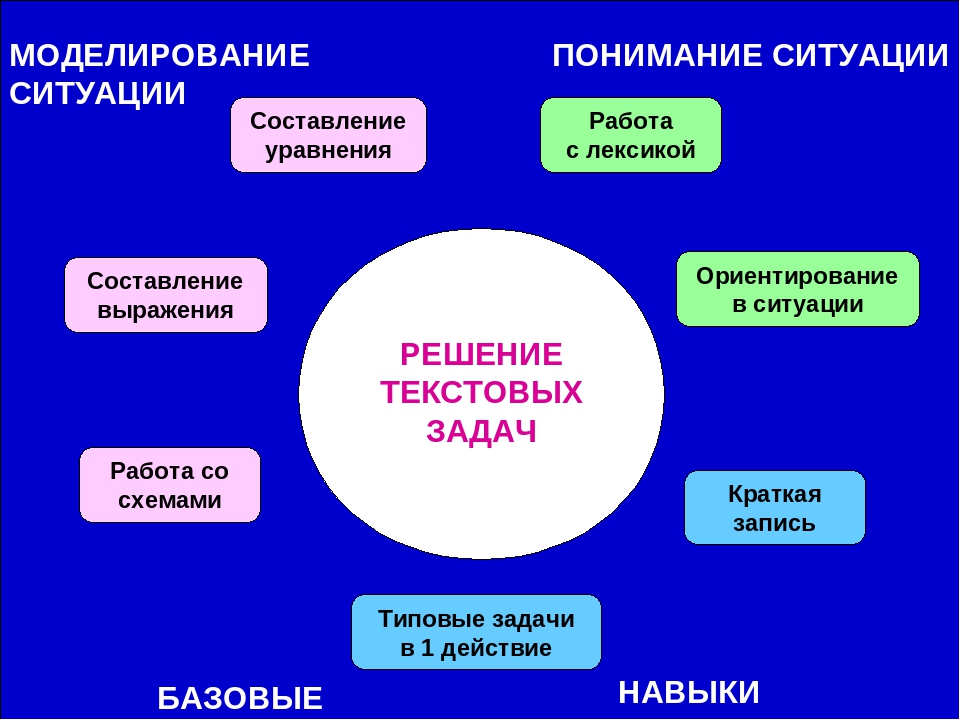 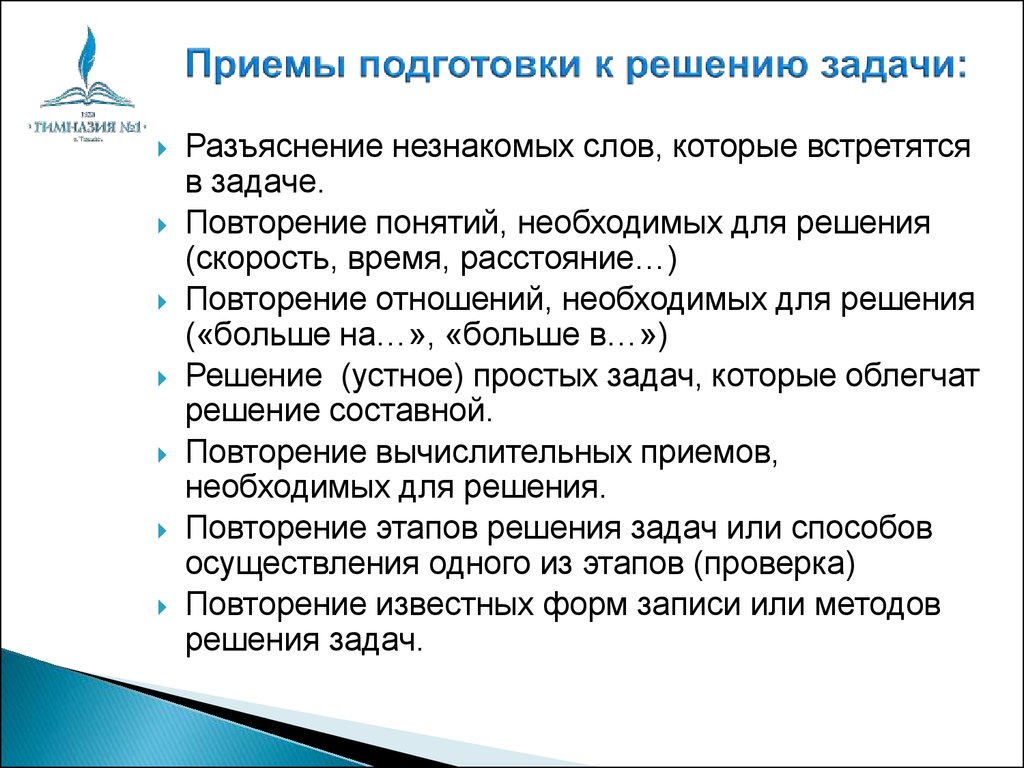 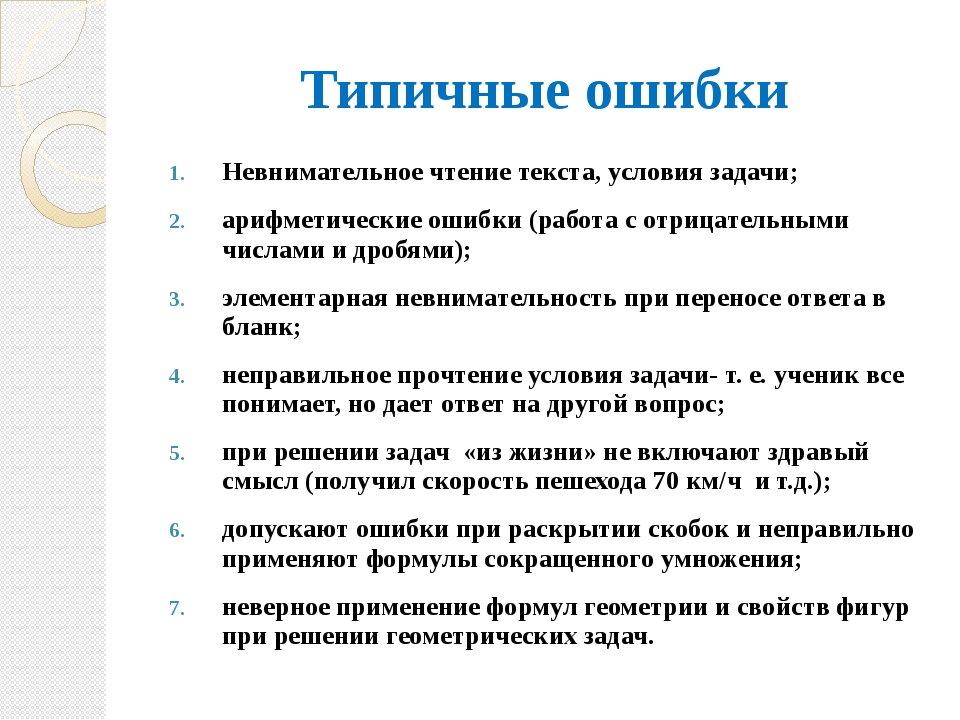 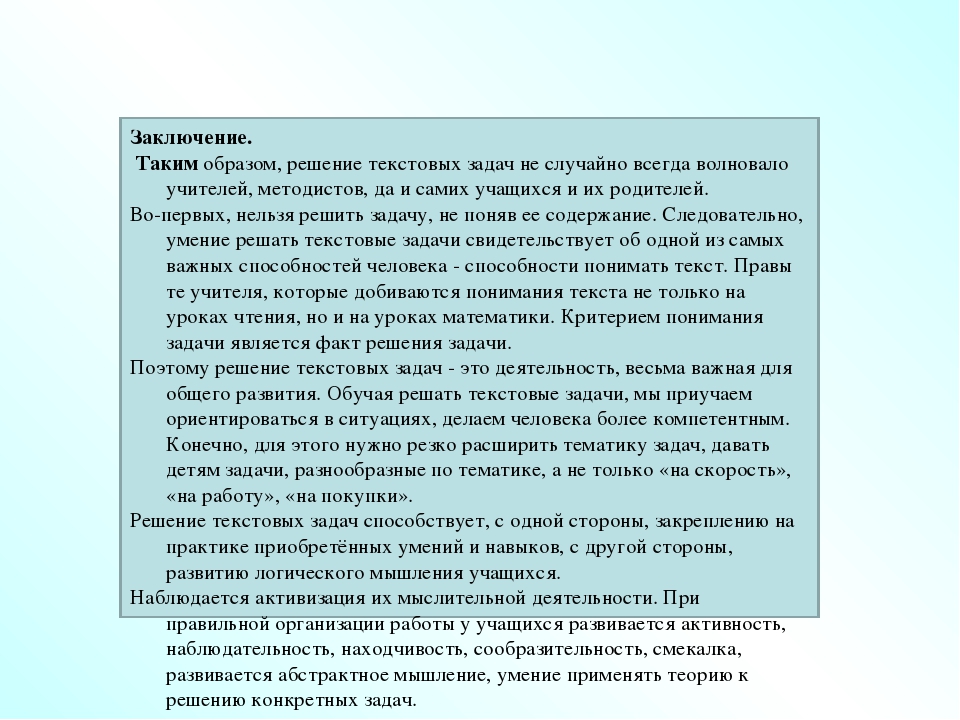 